Physics GWork and Energy(Chapter 5 Syllabus)A/BIn Class Due on this class1Feb27/28GW-It's All Uphill LabGW-Jambalaya QL (5.1)DI-It's All Uphill recapVF 5A, 5B, 5C, 5D2Mar1/4GW-Jambalaya QL (5.1)GW-FA5.1Turn in QL 5.1-Jambalaya3Mar5/6SA5.1-Work and Power (first 30 minutes)VF-5E, 5F, 5GTurn in FA5.14Mar7/8GW-P5.0 #1-3, 7, 9, 11, 13-15GW-FA5.0VF 5E, 5F, 5GTurn in P5.0 #1-3, 7, 9, 11, 13-155Mar11/12SA5.0-Work and Energy (first 30 minutes)VF-5KDI-Conservation of EnergyVF 5KTurn in FA5.06Mar13/14DI-Conservation of EnergyGW-Conservation of Energy QLTurn in QL5.2.1 - Pictures7Mar15/18GW-Human Power Output LabGW-Conservation of Energy QLVF Human Power Output Lab8Mar19/20DI-Rollercoasters/PHET Energy Skate ParkGW-Human Power Output LabGW-Conservation of Energy QLGW-Rollercoasters/Energy Skate ParkTurn in QL5.2.2 - Word ProblemsTurn in Human Power Output Lab9Mar21/22SA5.2-Conservation of Energy (first 30 minutes)VF-6A, 6B, 6CTurn in FA5.2SpringBreakYaySpringBreakYaySpringBreakYaySpringBreakYaySpringBreakYaySpringBreakYaySpringSpringBreakYaySpringBreakYaySpringBreakYaySpringBreakYaySpringBreakYaySpringBreakYaySpringSpringBreakYaySpringBreakYaySpringBreakYaySpringBreakYaySpringBreakYaySpringBreakYaySpring1Apr2/3Momentum and Rocket Science!VF 6D-Rocket ScienceAssignments:2 Labs:It's All Uphill/15 ptsHuman Power Output lab/30 pts3 Formative/Summative Assessments:5.0 - Work and Energy5.1 - Efficiency and Power5.2 - Conservation of EnergyHandouts: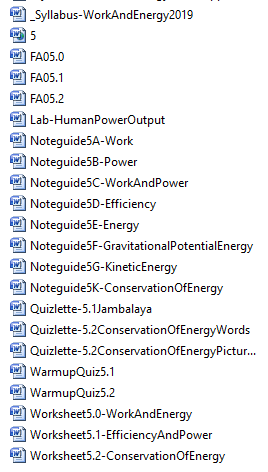 